Riv. Congr., fasc. 135, 1961, P. Marco Tentorio, La Madonna “mater orphanorum nelle prediche di P. Clemente Brignardelli crs, pag. 15-18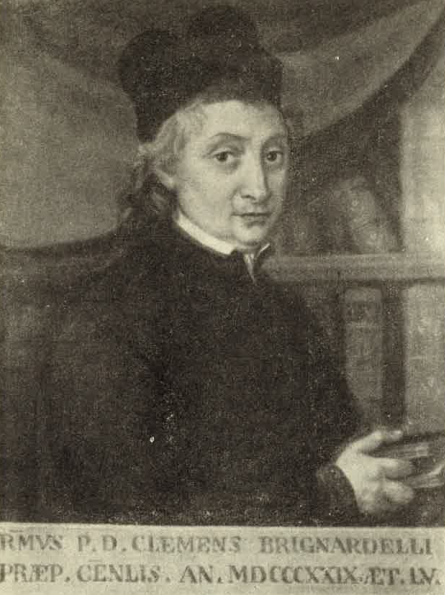 P. Clemente Brignardelli, Prep. to Gen.le dei Padri Somaschi, oratore sacro, ( Genova, S. Maria Maddalena )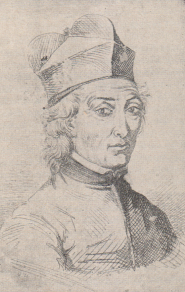 P. Clemente >BrignardelliDa L’Ordoine ... 1928, pag. 167